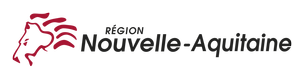 DIGITITAL TOUR Promotion des dispositifs régionaux en matière de numérique et rencontre des acteurs du numérique en Haute-Vienne, Corrèze et Creuse les 26, 27 et 28 septembre 2017LIMOGES14h-16h : Rendez-vous individualisés entre les entreprises et les services de la Région16h30-17h30 : Visite d’entrepriseBRIVE14h-16h : Rendez-vous individualisés entre les entreprises et les services de la Région14h30-17h30 : Visites d’entrepriseGUERET14h-16h : Rendez-vous individualisés entre les entreprises et les services de la Région14h30-17h30 : Visites d’entrepriseMardi 26 septembreLimoges  - Haute- Vienne (87)Tiers-Lieu « Le Temps de vivre » Aixe-sur-Vienne18 Place Aymard Fayard, 87700 Aixe-sur-Vienne9h 00 – 9h30Accueil café par « Le temps de Vivre »9h30 -10h00Inauguration - Visite du Tiers-lieuM. HAZOUARD – M. G. VANDENBROUCKE – Maire AIXE sur VIENNE10h00-10h45Discours des élus10h45-11h15Aménagement numérique du territoire : THD, E-Santé, Tiers-lieuxLoïc MICHAUD – Philippe ROCHES – Anne-Laure AVIZOU11h15-11h45Transformation numériqueFanny DUBAN – ME TAYOT11h45-12h15Prototype numériqueJean Paul CHIRON – Cyril HARNAY- Myriam DROUET12h15-12h45 Echanges avec les participantsMercredi 27 septembreBrive  - Corrèze (19)Tiers-Lieu – le 40012 Avenue Jean Lurçat, 19 100 Brive-la-Gaillarde9h45-10hAccueil café 10h-10h15Politique régionale NumériqueMathieu HAZOUARD 10h15-10h45 Aménagement numérique du territoire : THD, E-Santé, Tiers-lieuxLoïc MICHAUD – Philippe ROCHES10h45-11h15 Transformation numériqueFanny DUBAN – ME TAYOT11h15- 11h45 Prototype numériqueJean Paul CHIRON – Cyril HARNAY Myriam DROUET11h45-12h15 Echanges avec les participantsJeudi 28 septembreGuéret  - Corrèze (23)Tiers Lieux – La Quincaillerie6 Rue Maurice Rollinat, 23 000 Guéret10h00-10h30Politique régionale NumériqueMathieu HAZOUARD 10h30-11h00 Aménagement numérique du territoire : THD, E-Santé, TiersLoïc MICHAUD – Philippe ROCHES11h00-11h30Transformation numérique Fanny DUBAN – ME TAYOT 11h30- 12h00Prototype numériqueJean Paul CHIRON – Cyril HARNAY Myriam DROUET12h00-12h30Echanges avec les participants